Sample Course Outline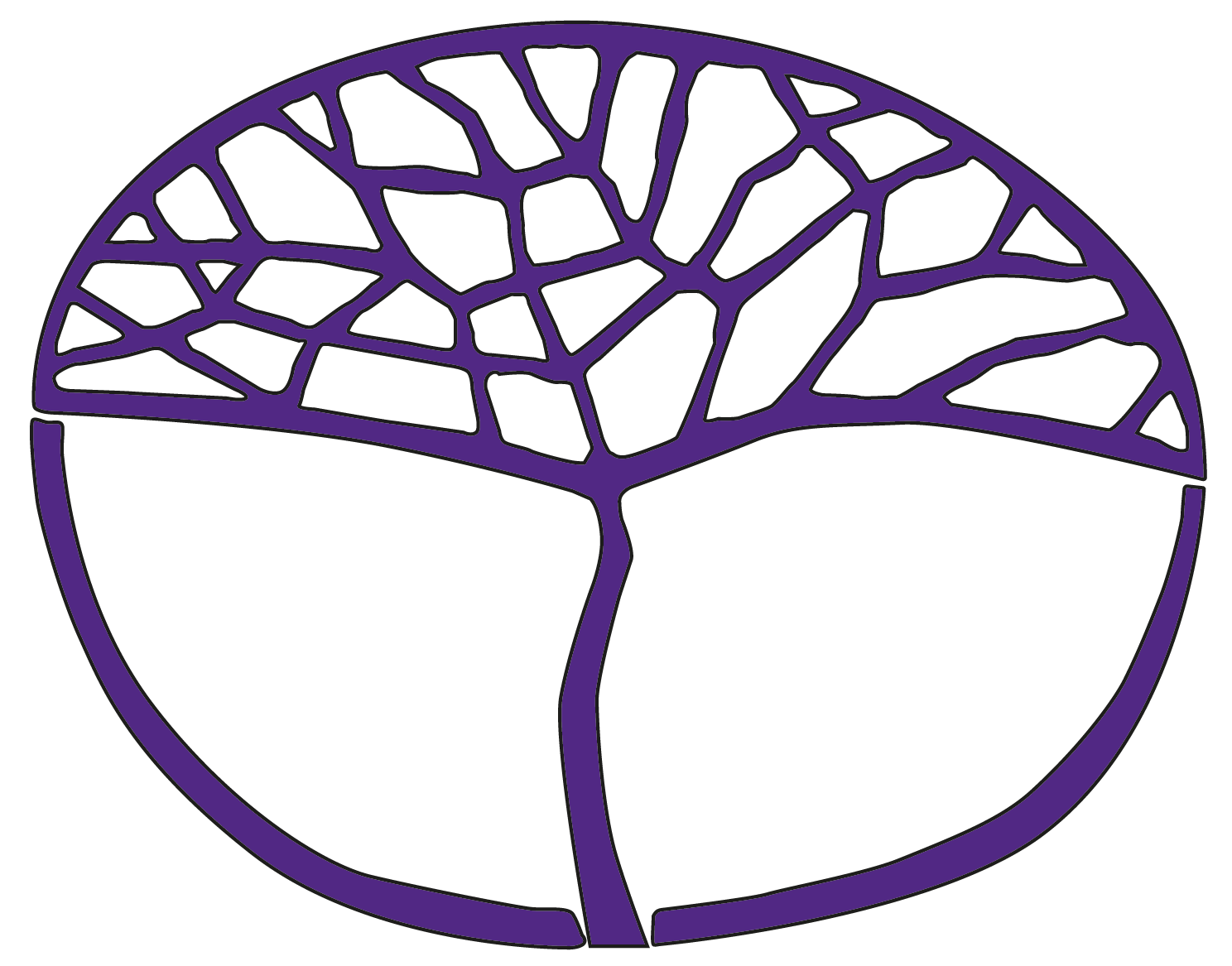 Italian: Second LanguageGeneral Year 11Copyright© School Curriculum and Standards Authority, 2014This document – apart from any third party copyright material contained in it – may be freely copied, or communicated on an intranet, for non-commercial purposes in educational institutions, provided that the School Curriculum and Standards Authority is acknowledged as the copyright owner, and that the Authority’s moral rights are not infringed.Copying or communication for any other purpose can be done only within the terms of the Copyright Act 1968 or with prior written permission of the School Curriculum and Standards Authority. Copying or communication of any third party copyright material can be done only within the terms of the Copyright Act 1968 or with permission of the copyright owners.Any content in this document that has been derived from the Australian Curriculum may be used under the terms of the Creative Commons Attribution-NonCommercial 3.0 Australia licenceDisclaimerAny resources such as texts, websites and so on that may be referred to in this document are provided as examples of resources that teachers can use to support their learning programs. Their inclusion does not imply that they are mandatory or that they are the only resources relevant to the course.Sample course outlineItalian: Second Language – General Year 11Unit 1 and Unit 2Semester 1 – Questo mio mondo (Here and now)Semester 2 – Cose da fare, luoghi da visitare! (Things to do, places to go!)WeekLearning contexts and topicsKey teaching points1–6IntroductionThe individual:Presentiamoci!
(Let’s introduce ourselves!)meat homeat school my social life: sport, pastimes, shopping, going out and celebrations.Assessment task 1: 
Response: Listening (Week 4)Assessment task 2: 
Written communication (Week 5)Assessment task 3: 
Oral communication (Week 6)Text types and textual conventions: article, blog posting, description, email, role-play.Linguistic resourcesVocabulary, phrases and expressions associated with 
Presentiamoci!Grammaradjectives – regular and common irregular; position and agreement; possessivearticles – definitenegative – nonnouns – regular and common irregularprepositions – in, a, di pronouns – subjectverbs – infinitive; present tense – regular and common irregular; piacere – mi and ti.Sound and writing systems, introduction to:vowels and consonants, including: rolled ‘r’; ‘c’ or ‘g’ followed by ‘i’ or ‘e’; ‘ch’ and ‘gh’ followed by 
‘i’ or ‘e’; gli/glevowel elisionstress and accent marks.Intercultural understandingsReflect on own language and culture in relation to the Italian language and culture:protocols for introducing self and others familiar and polite forms of addressinfluence of other languages.Language learning and communication strategiesidentifying gender of nounsrecognising patterns in wordsmaking connections with Englishrecognising cognatesidentifying key wordsrecognising common ‘false friends’asking for clarification manipulating and personalising formulaic languageusing a bilingual dictionary – Italian alphabet, recognising gender of nouns.7–11The Italian-speaking communities:La vita quotidiana dei giovani in Italia
(Daily life of young people in Italy)young people in Italydaily routineschoolpopular activities.Assessment task 4: 
Response: Viewing and reading (Week 8)Text types and textual conventions: article, blog posting, conversation, email, script.Linguistic resourcesVocabulary, phrases and expressions associated with La vita quotidiana dei giovani in ItaliaGrammaradjectives – regular and common irregular; position and agreement; possessive cont.articles – indefinite nouns – regular and common irregular cont.numerical expressions – date; timepronouns – reflexive verbs – present tense – regular (including isc), common irregular; common reflexive Sound and writing systems – consolidation of:vowels and consonants, including: rolled ‘r’; ‘c’ or ‘g’ followed by ‘i’ or ‘e’; ‘ch’ and ‘gh’ followed by 
‘i’ or ‘e’; gli/glevowel elisionstress and accent marks. Intercultural understandingsReflect on own language and culture in relation to the Italian language and culture:common behaviours/practices related to interpersonal relationshipstypical everyday activities and common social rituals engaged in by young peopleschool hours and types of schools.Language learning and communication strategiesidentifying parts of a sentence e.g. noun, verblistening for key words, transcribing unfamiliar vocabulary phonetically, summarising informationexperimenting with formulaic language to create new meaningidentifying key words and main points in textsusing a bilingual dictionary – identifying verbs, adjectives and common abbreviations. 12–16The changing world:La tecnologia nella vita quotidiana 
(Technology in daily life)technology at hometechnology at schooltechnology for socialising. Assessment task 5: 
Written communication 
(Week 14)Assessment task 6: 
Oral communication (Week 15)Text types and textual conventions: advertisement, article, chart, interview, table.Linguistic resourcesVocabulary, phrases and expressions associated with La tecnologia nella vita quotidiana Grammarverbs – present tense – common irregular (avere, essere, fare, andare)Sound and writing systems – consolidation.Intercultural understandingsReflect on own language and culture in relation to the Italian language and culture:technology in daily lives place of technology in socialising/communicating.Language learning and communication strategiesrecognising parts of verb conjugationsmaking connections with first languagelistening for key words, transcribing unfamiliar vocabulary phonetically, summarising informationexperimenting with formulaic language to create new meaningidentifying key words and main points in texts.WeekLearning contexts and topicsKey teaching points1–7IntroductionThe individual: Il mio quartiere (My neighbourhood)my local neighbourhoodweekend placesholiday places.Assessment task 7: 
Response: Listening (Week 5)Assessment task 8: 
Response: Viewing and reading (Week 6)Assessment task 9: 
Written communication (Week 7)Text types and textual conventions: blog posting, email, journal entry, message.Linguistic resourcesVocabulary, phrases and expressions associated with 
Il mio quartiere.Grammaradjectives – superlative using – issimo, moltointerrogatives – chi?, che cosa?, dove?, quando?, perché?prepositions – articulated – with placesverbs – present tense – irregular, including dare, stare, dire, venire; present perfect (past tense) – singular formsSound and writing systems vowels and consonants, including: double consonants; ‘s’, ‘ss’, ‘z’, ‘zz’; ‘gn’; ‘sc’,‘sch’ and ‘gh’ followed by ‘i’ or ‘e’syllabification and stress.Intercultural understandingsReflect on own language and culture in relation to the Italian language and culture:the Italian neighbourhoodplaces in the neighbourhood to catch up with friends – Australia and Italyurban and rural living.Language learning and communication strategiesidentifying parts of a sentence e.g. noun, verblistening for key words, transcribing unfamiliar vocabulary phonetically, summarising informationidentifying key words and main points in textsexperimenting with formulaic language to create new meaningthinking critically and analyticallyusing a bilingual dictionary – differentiate between nouns and verbs, cross-checking meaning.8–11The Italian-speaking communities:Lavoro e divertimento in Italia (At work and at leisure in Italy) young people balancing: school, work and leisure time. Assessment task 10: 
Response: Listening 
(Week 10)Text types and textual conventions: article, chart, conversation, review.Linguistic resourcesVocabulary, phrases and expressions associated with Lavoro e divertimento in Italia.Grammaradverbs – quantity – molto, poco, troppo; time – spesso, qualche volta, ieri, prima, dopoconjunctions – e, con, maverbs – modal – dovere, potere, volere; present perfect (past tense) – singular forms (cont.)Sound and writing systems – consolidation. Intercultural understandingsReflect on own language and culture in relation to the Italian language and culture:attitudes to school, part-time jobs trends in leisure activities for young peopleissues in the lives of young people related to school, work and/or leisureinfluence of other languages or cultures on work and leisure. Language learning and communication strategieslocating key words, transcribing unfamiliar vocabularyasking for clarification structuring information and expressing ideasmanipulating languageusing a bilingual dictionary – recognising ‘head words’ in the dictionary; restricting use of dictionary.12–16The changing world:La tecnologia e il tempo libero (Technology and leisure) technology as entertainment.Assessment task 11: 
Response: Viewing and reading (Week 12)Assessment task 12: 
Oral communication 
(Week 14)Text types and textual conventions: advertisement, conversation, letter, map.Linguistic resourcesVocabulary, phrases and expressions associated with La tecnologia e il tempo libero.Grammarnegative expressions – non...mai, non…piùverbs – piacere – gli and leSound and writing systems – consolidation. Intercultural understandingsReflect on own language and culture in relation to the Italian language and culture:language related to technologypopular technology for young peoplepositive and negative aspects of technology. Language learning and communication strategiesavoiding repetition when writingrote learning vocabulary and set phrases identifying key words, transcribing unfamiliar vocabularyusing a bilingual dictionary – using online dictionaries; limitations of bilingual dictionaries.